ТРУБЫ И ФИТИНГИ ПЛАСТМАССОВЫЕ Подготовка контрольного образца соединения труба/труба или  труба/фитинг из полиэтилена (ПЭ), выполненного сваркой встык ISO 11414:2009Plastics pipes and fittings – Preparation of polyethylene (PE) pipe/pipe or pipe/fitting test piece assemblies by butt fusion(IDT)Издание официальноеМоскваСтандартинформ201Предисловие Цели и принципы стандартизации в Российской Федерации установлены Федеральным законом от 27 декабря 2002 г. № 184-ФЗ «О техническом регулировании», а правила применения национальных стандартов Российской Федерации – ГОСТ Р 1.0 – 2004 «Стандартизация в Российской федерации. Основные положения»Сведения о стандарте 1  ПОДГОТОВЛЕН Федеральным государственным автономным учреждением «Научно-учебный центр «Сварка и контроль» при МГТУ им. Н.Э.Баумана» (ФГАУ «НУЦСК при МГТУ им. Н.Э.Баумана»), Национальным Агентством Контроля Сварки (СРО НП «НАКС»), Ассоциацией сварщиков полимерных материалов (АСПМ) на основе собственного аутентичного перевода стандарта2  ВНЕСЕН Техническим комитетом по стандартизации ТК 364 «Сварка и  родственные  процессы» 3 УТВЕРЖДЕН И ВВЕДЕН В ДЕЙСТВИЕ Приказом Федерального агенства по техническому регулированию и метрологии  №         от               4   Настоящий стандарт идентичен международному стандарту ISO 11414:2009 «Plastics pipes and fittings — Preparation of polyethylene (PE) pipe/pipe or pipe/fitting test piece assemblies by butt fusion» («Трубы и фитинги пластмассовые. Подготовка контрольного образца соединения труба/труба или  труба/фитинг из полиэтилена (ПЭ), выполненного сваркой встык»). При применении настоящего стандарта рекомендуется использовать вместо ссылочных международных стандартов соответствующие им национальные стандарты  и межгосударственные стандарты, сведения о которых приведены в дополнительном приложении ДА5   ВВЕДЕН ВПЕРВЫЕИнформация об изменениях к настоящему стандарту публикуется в ежегодно издаваемом информационном указателе «Национальные стандарты», а текст изменений и поправок – в ежемесячно издаваемых информационных указателях «Национальные стандарты». В случае пересмотра (замены) или отмены настоящего стандарта соответствующее уведомление будет опубликовано в ежемесячно издаваемом информационном указателе «Национальные стандарты». Соответствующая информация, уведомление и тексты размещаются также в информационной системе общего пользования – на официальном сайте Федерального агентства по техническому регулированию и метрологии в сети Интернет© Стандартинформ, 201Настоящий стандарт не может быть полностью или частично воспроизведен, тиражирован и распространен в качестве официального издания без разрешения Федерального агентства по техническому регулированию и метрологииСодержаниеВведение 				            	                                                  			1 Область применения											2 Нормативные ссылки											3 Обозначения												3.1. Обозначения, используемые более чем в одной фазе цикла сварки		3.2  Геометрические параметры соединения							3.3  Температура окружающей среды								3.4  Параметры цикла сварки встык								3.4.1 Общие положения .................................................	........................................3.4.2 Фаза 1: Нагрев ................................................................................................3.4.3 Фаза 2: Прогрев..............................................................................................3.4.4 Фаза 3: Удаление нагретого инструмента...................................................3.4.5 Фаза 4: Повышение давления ………..........................................................3.4.6 Фаза 5: Сварка встык ...................................................................................3.4.7 Фаза 6: Охлаждение......................................................................................4 Трубы, используемые для контрольного соединения					5 Кондиционирование											 6 Оборудование												7 Процедура сварки											Приложение А (обязательное) Параметры цикла сварки встык			Приложение В (обязательное) Ограничения значений параметров сварки встык...Приложение ДА (справочное)  Сведения о соответствии ссылочных международных стандартов национальным стандартам Российской Федерации (и действующим в этом качестве межгосударственным стандартам).......................................................Библиография														ВведениеИСО 11414 подготовлен Техническим комитетом ИСО/ТК 138 «Пластмассовые трубы, фитинги и арматура для транспортирования текучих сред», подкомитетом SC 5 «Общие свойства труб, фитингов и арматуры из пластмасс и их комплектующих. Методы испытаний и основные технические требования».Дата введения _____________1 Область примененияНастоящий стандарт устанавливает порядок подготовки контрольных образцов для испытаний соединений полиэтиленовых (ПЭ) труб между собой или соединения трубы с трубным концом фитинга, выполненных сваркой нагретым инструментом встык. Настоящий стандарт устанавливает параметры соединения, включая температуру окружающей среды, геометрические размеры соединения и параметры сварки, с учетом условий эксплуатации, указанных в соответствующих стандартах на продукцию, а также типа используемой трубы.Настоящий стандарт позволяет определить влияние различных факторов на свариваемое соединение в зависимости от места изготовления. Процедуры и параметры сварки нагретым инструментом встык, используемые на практике, могут отличаться от тех, которые указаны в настоящем стандарте, в зависимости от инструкций производителей и/или национальных стандартов.Примечание – Подготовка соединения и техника сварки встык, указанные в настоящем стандарте, применяются независимо от используемой марки полиэтилена, если соединение выполнено в соответствии с ИСО/ТО 11647[1]. Отклонения от цикла сварки при выполнении работ принимают с учетом требований, приведенных в Издание официальноеприложениях А и В.2 Нормативные ссылкиДля применения настоящего стандарта необходимы следующие ссылочные документы. Для датированных ссылок применяют только указанное издание ссылочного документа, для недатированных ссылок применяют последнее издание ссылочного документа (включая все его изменения):ИСО 4427-2 Системы пластмассовых трубопроводов Полиэтиленовые (ПЭ) трубы и фитинги  для водоснабжения. Часть 2. Трубы (ISO 4427-2, Plastics piping systems – Polyethylene (PE) pipes and fittings for water supply – Part 2: Pipes). ИСО 4427-3 Системы пластмассовых трубопроводов. Полиэтиленовые (ПЭ) трубы и фитинги для водоснабжения Часть 3. Соединительные детали (ISO 4427-3, Plastics piping systems – Polyethylene (PE) pipes and fittings for water supply – Part 3: Fittings).ИСО  4437 Трубы полиэтиленовые (РЕ) заглубленные для подачи газообразного топлива. Метрическая серия. Технические условия (ISO 4437, Buried polyethylene (PE) pipes for the supply of gaseous fuels – Metric series – Specifications). ИСО 8085-2 Фитинги полиэтиленовые для полиэтиленовых труб, используемых для подачи газообразного топлива. Метрическая серия. Технические условия. Часть 2. Фитинги под раструб для сварки встык, для сварки враструб с использованием нагревательных приборов и для электросварки (ISO 8085-2, Polyethylene fittings for use with polyethylene pipes for the supply of gaseous fuels – Metric series – Specifications – Part 2: Spigot fittings for butt fusion, for socket fusion using heated tools and for use with electrofusion fittings).ИСО 12176-1 Трубы и фитинги  пластмассовые. Оборудование для сварки полиэтиленовых систем ⎯ Часть 1: Сварка нагретым инструментом встык (ISO 12176-1, Plastics pipes and fittings – Equipment for fusion jointing polyethylene systems – Part 1: Butt fusion).3 Обозначения3.1 Обозначения, используемые более чем в одной фазе цикла сваркиen		номинальная толщина стенки трубыdn		номинальный наружный диаметр трубыp	давление, прикладываемое к торцам соединяемых труб или трубы и трубного конца фитинга, для получения стыкового соединенияt		продолжительность каждой фазы цикла сваркиTnom		номинальная температура, (23±2)ºCTmax		максимальная допустимая температура окружающей средыTmin		минимальная допустимая температура окружающей среды3.2  Геометрические параметры соединенияΔa	несоосность, в миллиметрах, между наружным диаметром соединяемых труб или трубы и трубного конца фитингаΔw	максимальный зазор, в миллиметрах, между подготовленными к сварке поверхностями.3.3 Температура окружающей средыTa	температура окружающей среды, при которой проведена сварка.Примечание - Температура окружающей среды может варьироваться от минимальной температуры Tmin, до максимальной температуры Tmax, установленной в системе стандартов или по согласованию между изготовителем и потребителем.3.4 Параметры цикла сварки встык3.4.1 Общие положенияT	температура нагретого инструмента, измеренная на его поверхности в зоне его контакта с трубой или с трубным концом фитинга3.4.2 Фаза 1: Нагревp1	давление, в мегапаскалях, в течение фазы нагрева т.е. давление, прикладываемое в зоне контакта B1	начальная ширина валика шва (первичного грата), в миллиметрах, принимаемая как ширина валика шва в конце фазы нагреваt1	время нагрева необходимое для получения валика шва шириной B1 в зоне стыка в течение фазы нагрева.3.4.3 Фаза 2: Прогревp2	давление, в мегапаскалях, между нагретым инструментом и трубой или трубным концом фитинга в течение фазы прогрева t2	время, в секундах, контакта под давлением нагретого инструмента с трубами или с трубой и трубным концом фитинга в течение фазы прогрева 3.4.4 Фаза 3: Удаление нагретого инструментаt3	время, в секундах, между моментом, когда нагретый инструмент удаляется из трубы и/или трубного конца фитинга и момента, когда концы труб и/или  трубного конца фитинга входят в контакт друг с другом 3.4.5 Фаза 4: Повышение давления t4	время, в секундах, в течение которого достигается давление сварки встык3.4.6  Фаза 5: Сварка встыкp5	давление, в мегапаскалях, приложенное в зоне контакта в течение фазы сварки встыкt5	время, в минутах, в течение которого сварное соединение остается под давлением в зажимах сварочной машины.3.4.7  Фаза 6: Охлаждение t6	время охлаждения, в минутах, в течение которого сварное соединение не подвергается механическому воздействию; это охлаждение может быть вне зажимов сварочной машиныB2   ширина валиков шва, в миллиметрах, полученная в конце фазы охлаждения.4 Трубы, применяемые для контрольного соединенияТрубы, применяемые для контрольного соединения, должны быть изготовлены из прямых отрезков.5 КондиционированиеТрубы, используемые  для подготовки контрольных образцов выдерживаются при температуре Ta (см. Таблицу В.1), в течение времени, приведенного в Таблице 1.Таблица 1 –  Время кондиционирования6 ОборудованиеСварочное оборудование для сварки встык должно соответствовать ИСО 12176-1, а это означает, что при этом должно обеспечиваться условие поддержания необходимого постоянного давления в течение фаз 1, 2 и 5 цикла сварки.7 Процедура сваркиТрубы и фитинги, соответствующие требованиям ИСО 4427-2, ИСО 4427-3, ИСО 4437 или ИСО 8085-2, следует соединять в соответствии со следующей процедурой, отклонения от которой допускаются при улучшении характеристик стыкового соединения (внешнего вида или механических свойств).а)	Закрепление трубы и/или трубных концов фитингов в сварочной машине таким образом, чтобы полученная  несоосность Δa имела максимальную величину 0,5 мм, при dn <200 мм, и 0,1en но не более 1 мм, при dn ≥ 200 мм.b)	Подготовка и выравнивание свариваемых поверхностей с помощью торцевателя так, чтобы максимальный зазор Δw, был равен 0,3 мм при  dn < 200 мм или 0,5 мм при dn ≥ 200 мм.c)	Выполнение сварки встык с использованием параметров, указанных в приложении А, повторяя процедуру для новых контрольных соединений с изменением параметров в пределах, приведенных в приложении В.d)	Передача образцов на испытания, указанные в соответствующих стандартах на продукцию. Приложение А(обязательное)Параметры цикла сварки встыкРисунок А.1 иллюстрирует цикл сварки встык и в Таблицах А.1 и А.2 даны контрольные значения для параметров в каждой фазе.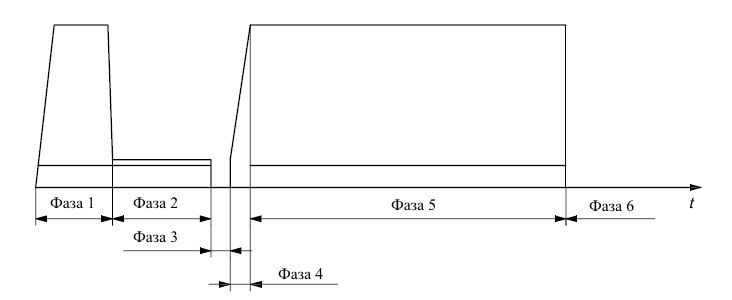 t – времяРисунок А.1 – Цикл сварки встыкТаблица А.1 – Параметры цикла сварки встыкТаблица А.2 ‒ Параметры сварки в зависимости от толщины стенки аПриложение В(обязательное)Ограничения значений параметров сварки встыкВ Таблице В.1 приведены ограничения значений параметров, используемых при оценке процедуры сварки.Таблица В.1 ‒ Предельные значения параметров сварки встык аПриложение ДА(обязательное)Сведения о соответствии ссылочных международных стандартов национальным стандартам Российской Федерации (и действующим в этом качестве межгосударственным стандартам)Таблица  ДА.1Библиография[1] ISO/TR 11647  Fusion compatibility of polyethylene (PE) pipes and fittingsФедеральное агентствопо техническому регулированию и метрологииФедеральное агентствопо техническому регулированию и метрологииФедеральное агентствопо техническому регулированию и метрологииН А Ц И О Н А Л Ь Н Ы Й 
С Т А Н Д А Р Т 
Р О С С И Й С К О Й 
Ф Е Д Е Р А Ц И ИГОСТ Р ИСО11414-201НАЦИОНАЛЬНЫЙ СТАНДАРТ РОССИЙСКОЙ ФЕДЕРАЦИИТРУБЫ И ФИТИНГИ ПЛАСТМАССОВЫЕПодготовка контрольного образца соединения труба/труба или  труба/фитинг из полиэтилена (ПЭ), выполненного сваркой встыкPlastics pipes and fittings — Preparation of polyethylene (PE) pipe/pipe orpipe/fitting test piece assemblies by butt fusionТолщина en,ммМинимальное время кондиционирования,часen < 838 ≤ en < 16616 ≤ en < 321032 ≤ en16ПараметрПараметрЗначениеЕдиница измеренияТемпература нагретого инструмента, ТТемпература нагретого инструмента, Т200 – 230ºСФаза 1Давление, p1а0,15± 0,02МПаФаза 1Время, t1ширина валика шва, B1bИзмеряется как время до достижения B1см. Таблицу А.2cммФаза 2Давление p2а≤ 0,03МПаФаза 2Время, t2см. Таблицу А.2сФаза 3Время, t3Максимальное значениесм. Таблицу А.2.сФаза 4Время, t4Максимальное значениесм. Таблицу А.2сФаза 5Давление, p5а0,15 ± 0,02МПаФаза 5Время, t5Минимальное значениесм. Таблицу А.2минФаза 6Время, t6= t5мина Давление связано с dn, en и используемым сварочным оборудованиемb   Минимальное значение, полученное по всей окружности трубыа Давление связано с dn, en и используемым сварочным оборудованиемb   Минимальное значение, полученное по всей окружности трубыа Давление связано с dn, en и используемым сварочным оборудованиемb   Минимальное значение, полученное по всей окружности трубыа Давление связано с dn, en и используемым сварочным оборудованиемb   Минимальное значение, полученное по всей окружности трубыТолщина стенки, enммB1ммt2сt3сt4сt5мин≤ 4,50,5455564,5 < en ≤ 71,045 – 705-65-66-107 < en ≤ 121,570-1206-86-810-1612 < en ≤ 192,0120-1908-108-1116-2419 < en ≤ 262,5190-26010-1211-1424-3226 < en ≤ 373,0260-37012-1614-1932-4537 < en ≤ 503,5370-50016-2019-2545-6050 < en ≤ 704,0500-70020-2525-3560-80а   Если учитываются другие параметры, то они должны быть согласованы между       изготовителем образца труба/фитинг и конечным потребителема   Если учитываются другие параметры, то они должны быть согласованы между       изготовителем образца труба/фитинг и конечным потребителема   Если учитываются другие параметры, то они должны быть согласованы между       изготовителем образца труба/фитинг и конечным потребителема   Если учитываются другие параметры, то они должны быть согласованы между       изготовителем образца труба/фитинг и конечным потребителема   Если учитываются другие параметры, то они должны быть согласованы между       изготовителем образца труба/фитинг и конечным потребителема   Если учитываются другие параметры, то они должны быть согласованы между       изготовителем образца труба/фитинг и конечным потребителемНабор условийУсловиеТемпература окружающей среды bТемпература окружающей среды bТемпература нагретого инструмента, TºСДавление сварки встык, pМПаНабор условийУсловиеСимволЗначение, ºСТемпература нагретого инструмента, TºСДавление сварки встык, pМПа1НормальноеTnom23 ± 2215 ± 50,15 ± 0,022МинимальноеTmin−5 ± 2230 ± 50,17 ± 0,023МаксимальноеTmax40 ± 2205 ± 50,13 ± 0,02а  Если рассматриваются другие параметры, то они должны быть согласованы между    изготовителем образца труба/фитинг и конечным потребителем b  Другие параметры могут быть использованы, если это указано в соответствующем стандартеа  Если рассматриваются другие параметры, то они должны быть согласованы между    изготовителем образца труба/фитинг и конечным потребителем b  Другие параметры могут быть использованы, если это указано в соответствующем стандартеа  Если рассматриваются другие параметры, то они должны быть согласованы между    изготовителем образца труба/фитинг и конечным потребителем b  Другие параметры могут быть использованы, если это указано в соответствующем стандартеа  Если рассматриваются другие параметры, то они должны быть согласованы между    изготовителем образца труба/фитинг и конечным потребителем b  Другие параметры могут быть использованы, если это указано в соответствующем стандартеа  Если рассматриваются другие параметры, то они должны быть согласованы между    изготовителем образца труба/фитинг и конечным потребителем b  Другие параметры могут быть использованы, если это указано в соответствующем стандартеа  Если рассматриваются другие параметры, то они должны быть согласованы между    изготовителем образца труба/фитинг и конечным потребителем b  Другие параметры могут быть использованы, если это указано в соответствующем стандартеОбозначение ссылочного международного стандартаСтепеньсоответствияОбозначение и наименование соответствующего национального стандартаИСО 4427-2–*ИСО 4427-3:2007‒*ИСО 4437:2007 MODГОСТ Р 50838-2009 Трубы из полиэтилена для газопроводов. Технические условияИСО 8085-2:2001MODГОСТ Р 52779-2007 Детали соединительные из полиэтилена для газопроводов. Общие технические условияИСО 12176-1:2001IDTГОСТ Р ИСО 12176-1-2011  Трубы и фитинги пластмассовые. Оборудование для сварки полиэтиленовых систем. Часть 1. Сварка нагретым инструментом встык*Соответствующий национальный стандарт отсутствует. До его утверждения рекомендуется  использовать перевод на русский язык данного международного стандарта. Перевод данного международного стандарта находится в Федеральном информационном фонде технических регламентов и стандартов.	Примечание - В настоящей Таблице использовано условное обозначение степени соответствия стандартов: IDT – идентичные стандарты, MOD - модифицированные стандарты.*Соответствующий национальный стандарт отсутствует. До его утверждения рекомендуется  использовать перевод на русский язык данного международного стандарта. Перевод данного международного стандарта находится в Федеральном информационном фонде технических регламентов и стандартов.	Примечание - В настоящей Таблице использовано условное обозначение степени соответствия стандартов: IDT – идентичные стандарты, MOD - модифицированные стандарты.*Соответствующий национальный стандарт отсутствует. До его утверждения рекомендуется  использовать перевод на русский язык данного международного стандарта. Перевод данного международного стандарта находится в Федеральном информационном фонде технических регламентов и стандартов.	Примечание - В настоящей Таблице использовано условное обозначение степени соответствия стандартов: IDT – идентичные стандарты, MOD - модифицированные стандарты.УДК  621.791.                 ОКС 75.200, 23.040.20                                                          IDTУДК  621.791.                 ОКС 75.200, 23.040.20                                                          IDTУДК  621.791.                 ОКС 75.200, 23.040.20                                                          IDTКлючевые слова: сварка встык, полиэтиленовые трубы, контрольный образец, параметры сваркиКлючевые слова: сварка встык, полиэтиленовые трубы, контрольный образец, параметры сваркиКлючевые слова: сварка встык, полиэтиленовые трубы, контрольный образец, параметры сваркиРуководитель организации-разработчика:Директор ФГАУ «Научно-учебный центр «Сварка и контроль»при МГТУ им. Н.Э.Баумана»_________________Н.П. АлешинРуководитель разработки:Технический директор СРО НП «НАКС»_________________А.И. ЧупракИсполнитель:Директор Ассоциации сварщиков полимерных материалов                                                            _________________Е.И. Зайцева